Worksheet on Autonomous Vehicles  Test Case 1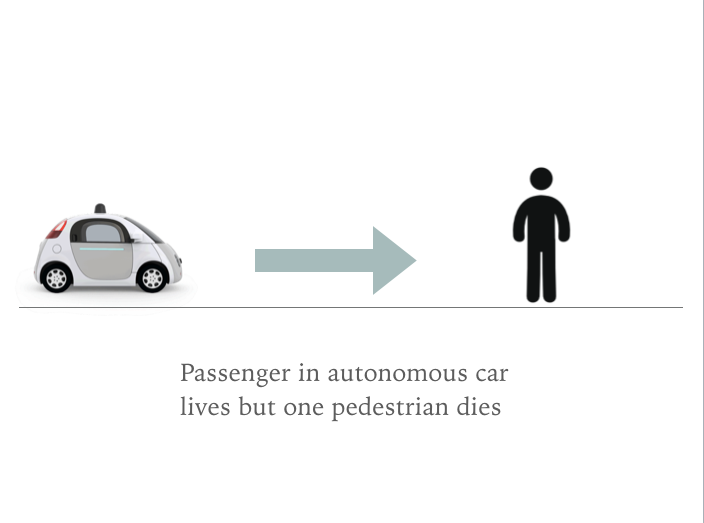 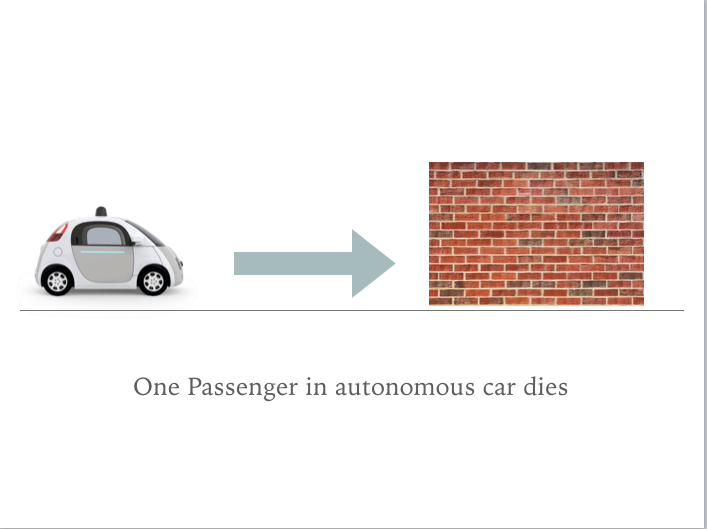 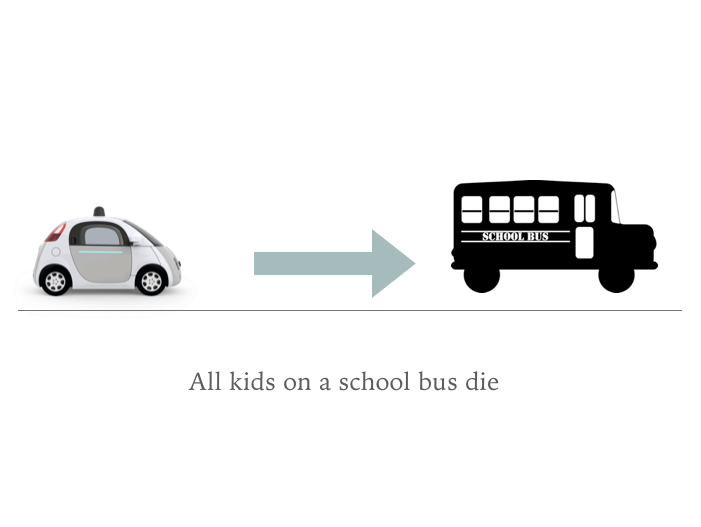 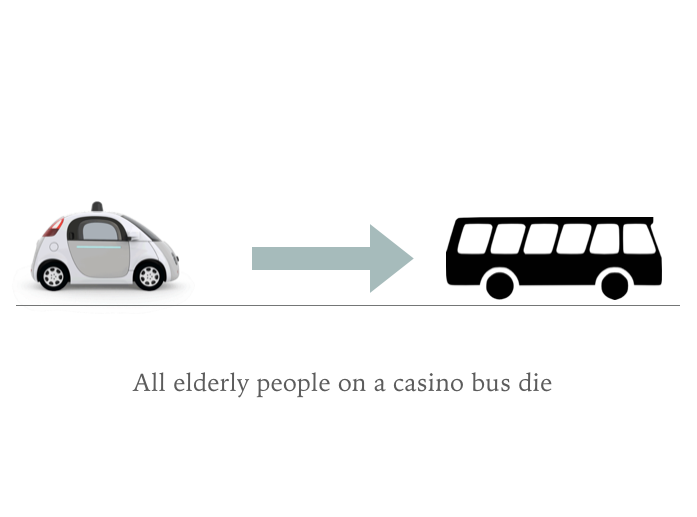  Test Case 2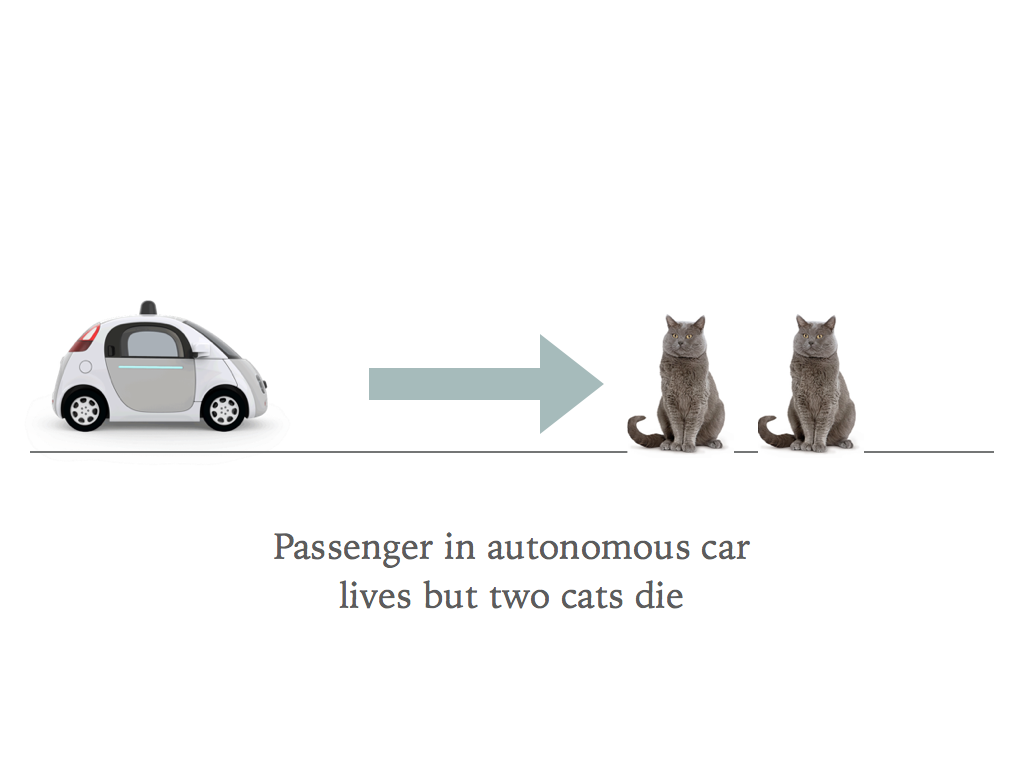 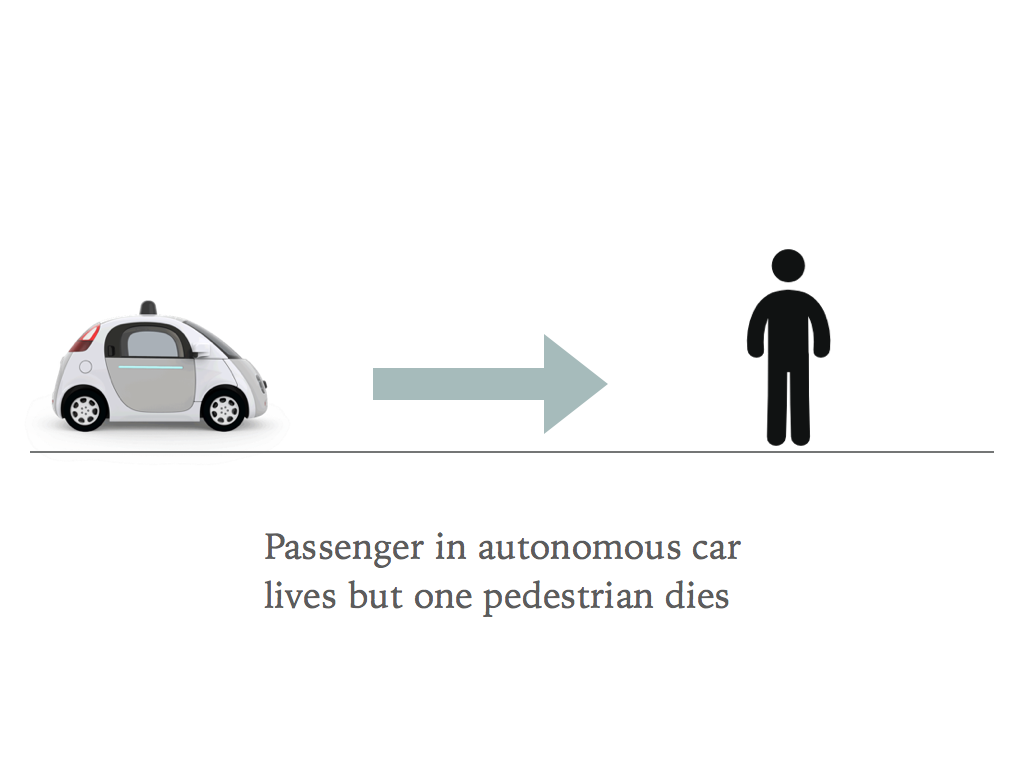  Test Case 3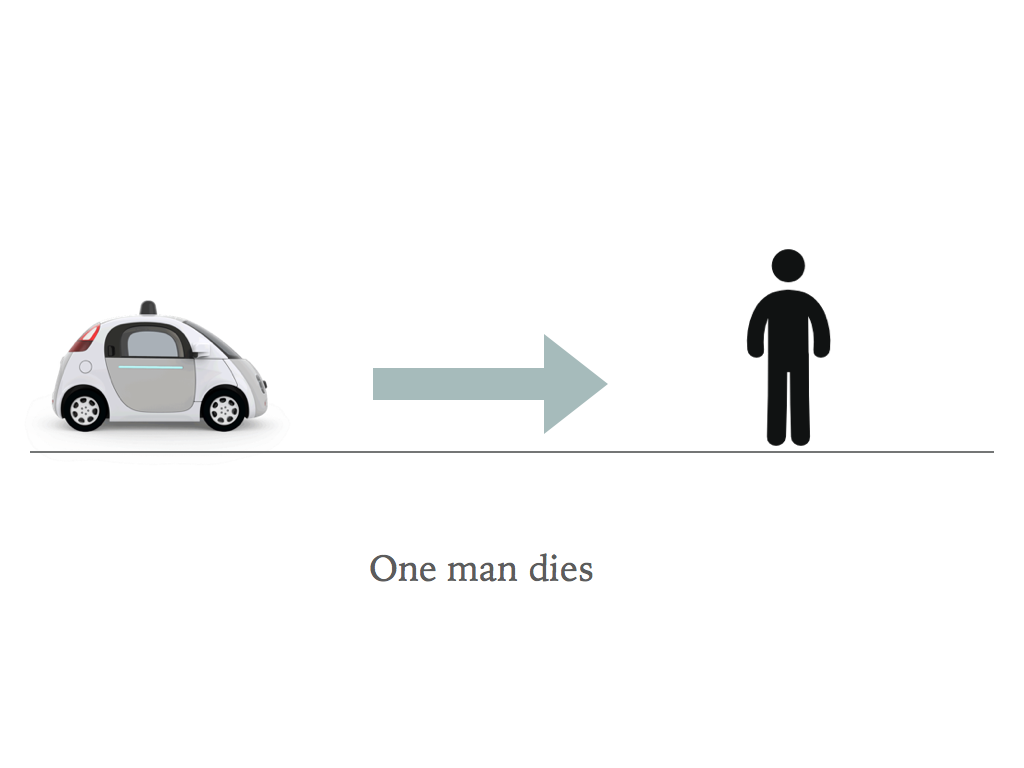 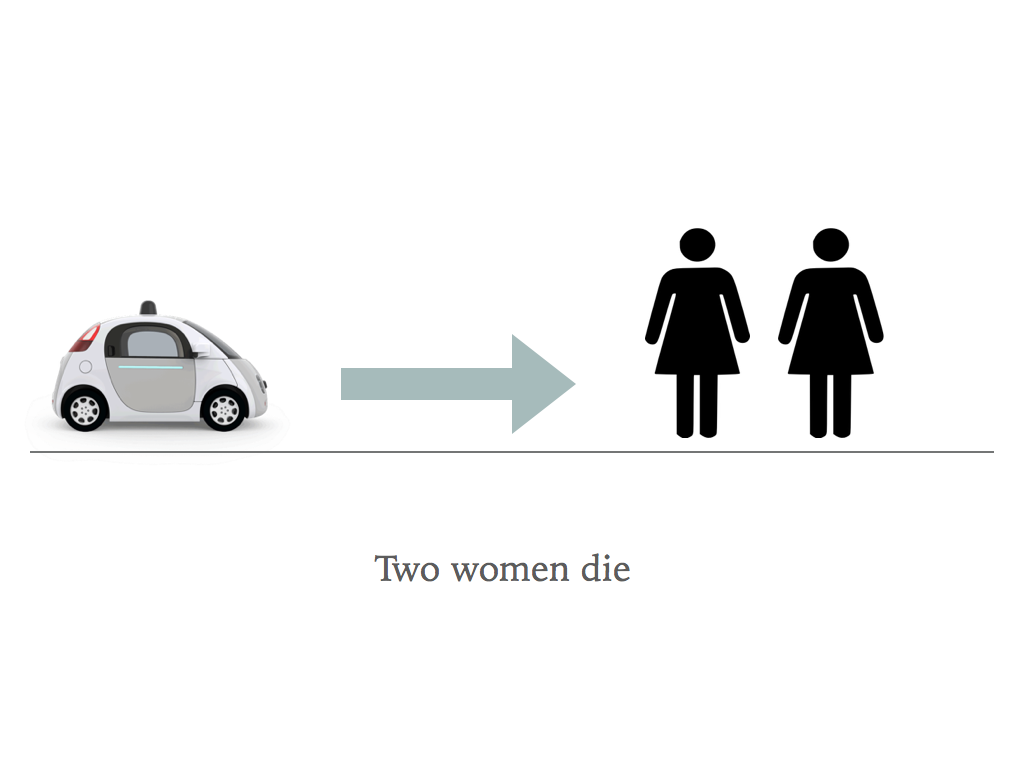  Test Case 4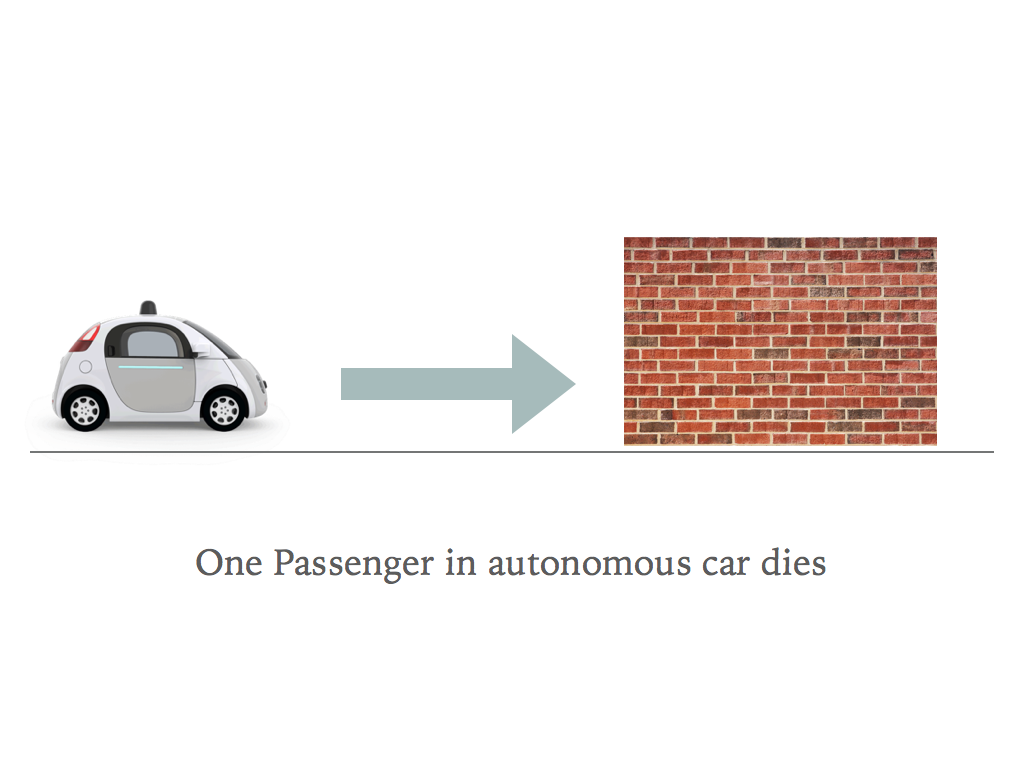 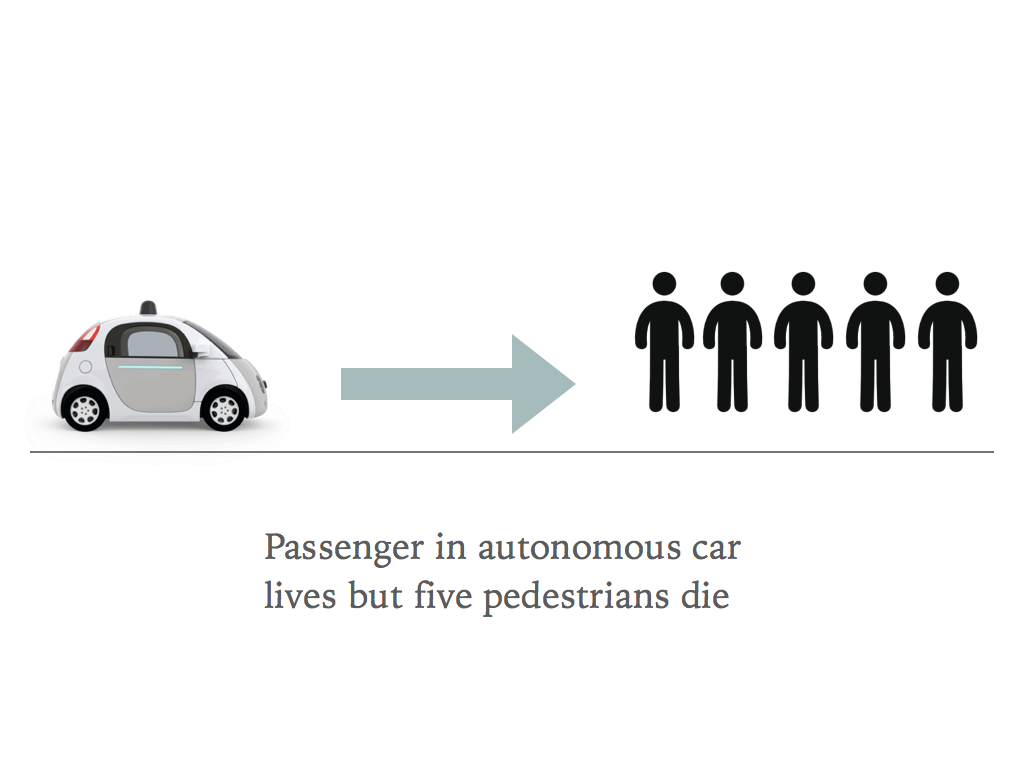  Test Case 5 Test Case 6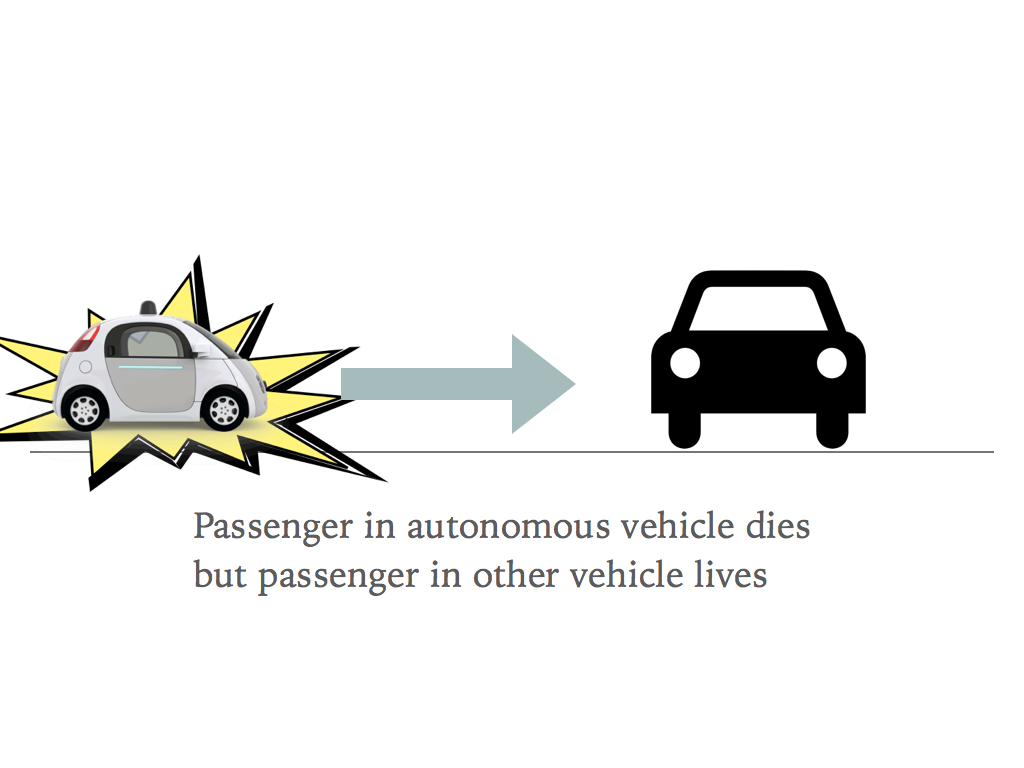 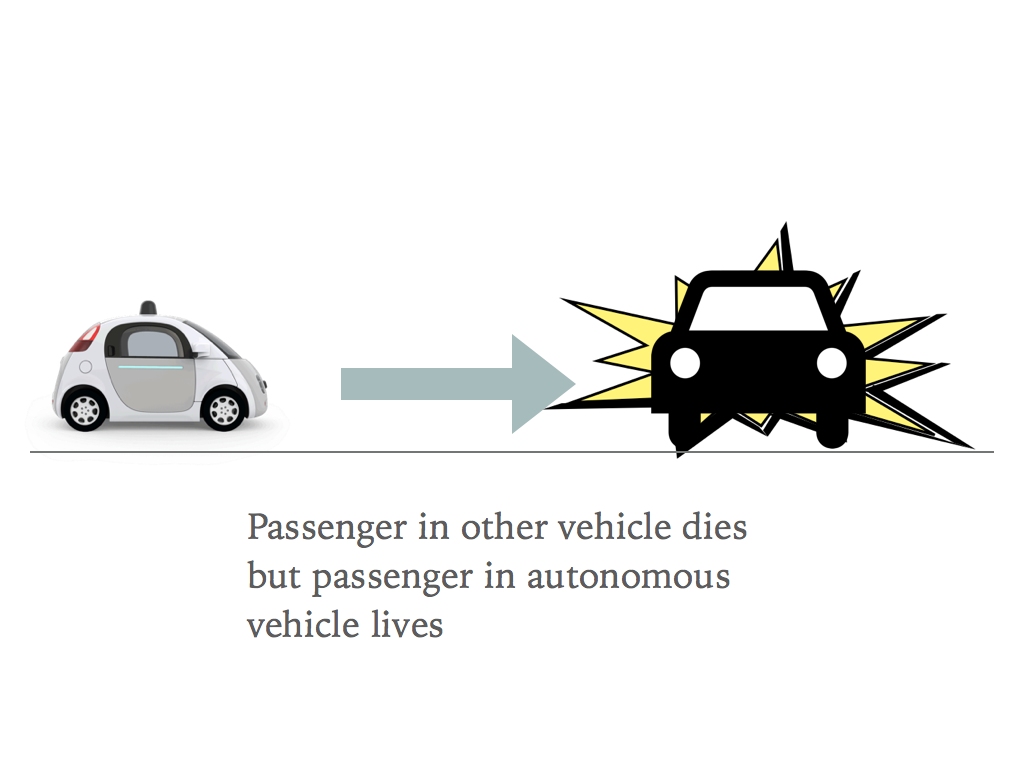  Test Case 7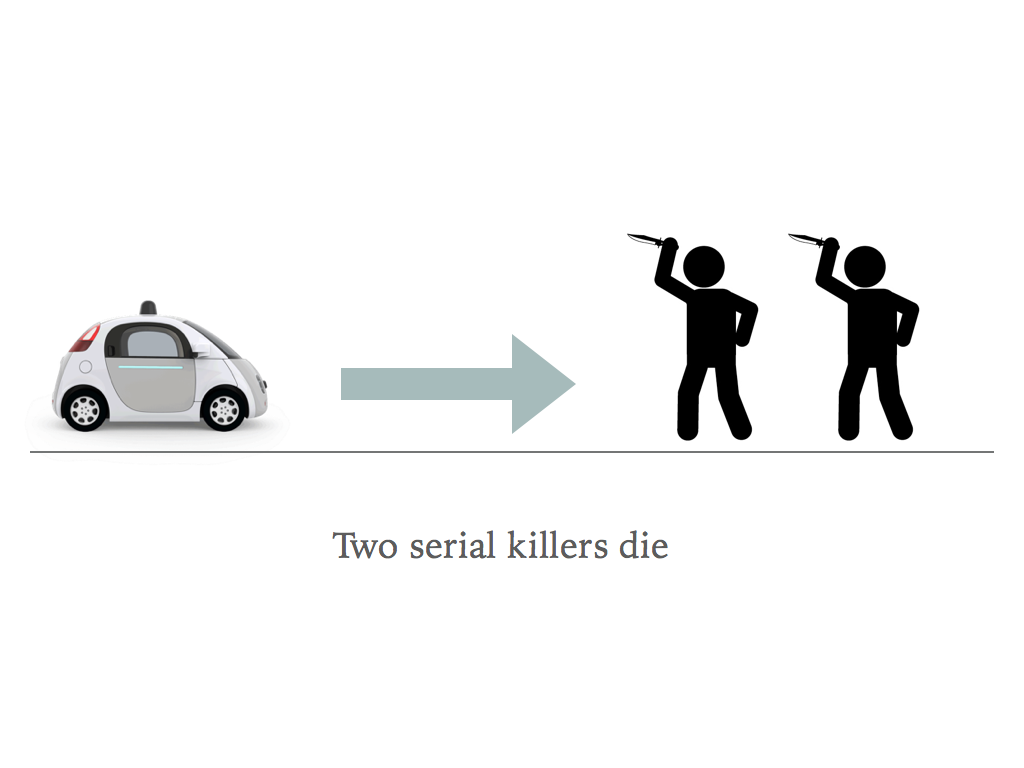 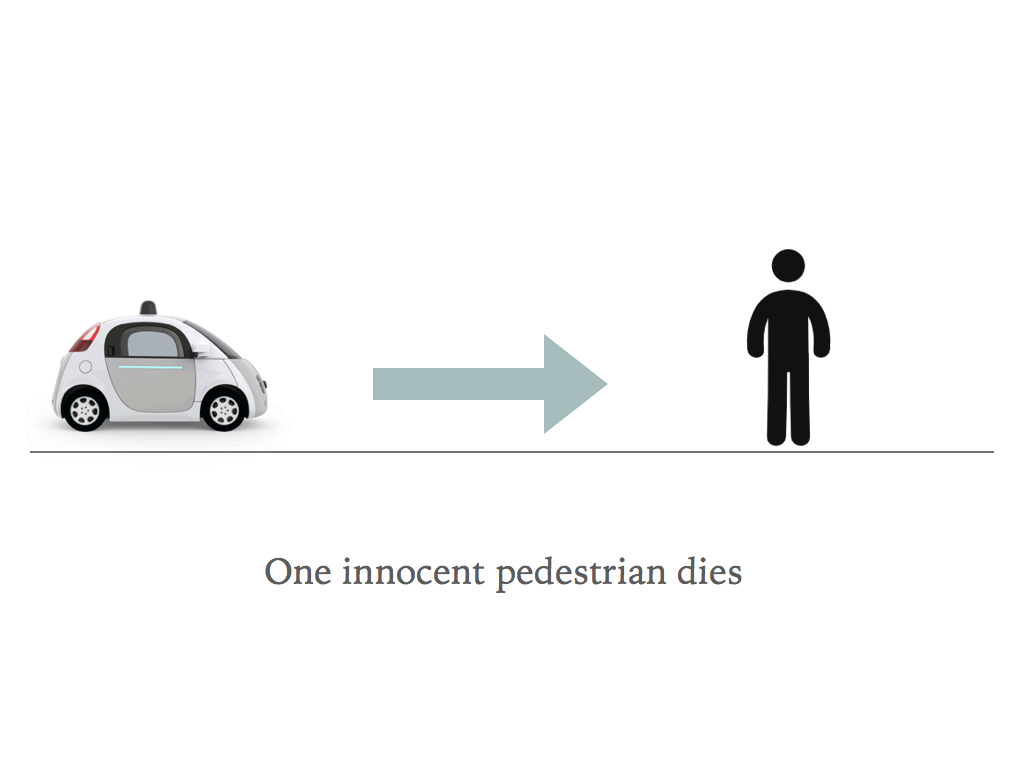  Test Case 8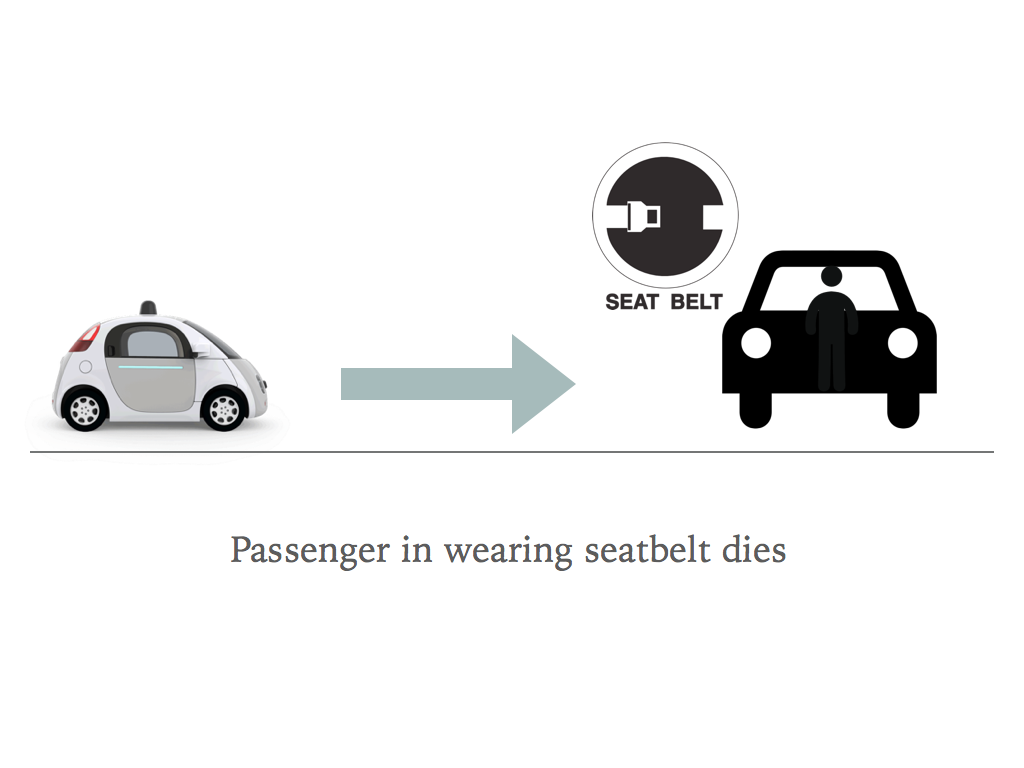 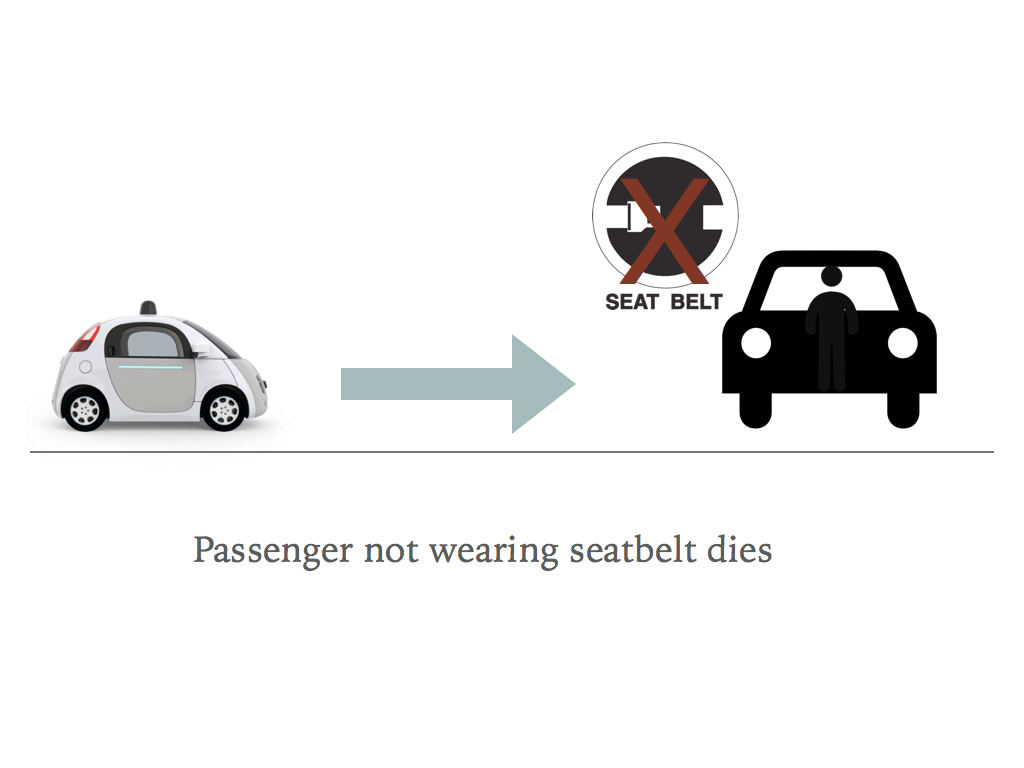  Create Your Own Test Case  Create Your Own Test Case 